
eLIBRARY ID: 17333634ОБЕСПЕЧЕНИЕ ПСИХОЛОГИЧЕСКОЙ БЕЗОПАСНОСТИ ЛИЧНОСТИ ГОСУДАРСТВЕННОГО ГРАЖДАНСКОГО СЛУЖАЩЕГОШЛЫКОВА Н.Л.1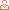 1 Современная гуманитарная академияТип: статья в журнале - научная статья Язык: русскийНомер: 3 Год: 2012 Страницы: 84-94ЖУРНАЛ:ЖУРНАЛ:ПСИХОЛОГИЯ ОБУЧЕНИЯ
Издательство: Издательство Современного гуманитарного университета (Москва)
ISSN: 1561-2457КЛЮЧЕВЫЕ СЛОВА:КЛЮЧЕВЫЕ СЛОВА:ПСИХОЛОГИЧЕСКАЯ БЕЗОПАСНОСТЬ, ПСИХОЛОГИЧЕСКОЕ СОПРОВОЖДЕНИЕ ДЕЯТЕЛЬНОСТИ, ПСИХОЛОГИЧЕСКИЙ АНАЛИЗ СИТУАЦИИ, УГРОЗЫ, РЕГУЛЯЦИЯ КОММУНИКАТИВНЫХ ПРОЦЕССОВ, СТИЛЬ ДЕЯТЕЛЬНОСТИ, ПРОФЕССИОНАЛЬНОЕ РАЗВИТИЕ, РЕГУЛЯЦИЯ ЭМОЦИОНАЛЬНЫХ ПРОЦЕССОВ, ИСПОЛНИТЕЛЬСКАЯ ДИСЦИПЛИНААННОТАЦИЯ:АННОТАЦИЯ:Определяется понятие психологической безопасности, предлагается классификация опасных ситуаций в деятельности государственного служащего. Основанием для классификации являются: степень эмоционального воздействия, повторяемость общих признаков ситуации; степень проявления негативных последствий; степень «включенности» субъекта в ситуацию; продолжительность ситуации; характер последствий. Дается определение процесса обеспечения психологической безопасности государственного гражданского служащего. Выявляются основные компоненты системы обеспечения психологической безопасности служащего: развитие эффективного когнитивного стиля; информационная поддержка, обучение навыкам взаимодействия, обучение конструированию и моделированию, организация системы наставничества, обучение навыкам саморегуляции, мотивация специалиста государственной службы.